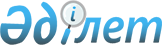 Об утверждении Программы развития уголовно-исполнительной системы в Республике Казахстан на 2012-2015 годы
					
			Утративший силу
			
			
		
					Постановление Правительства Республики Казахстан от 9 июня 2012 года № 775. Утратило силу постановлением Правительства Республики Казахстан от 28 мая 2014 года № 554      Сноска. Утратило силу постановлением Правительства РК от 28.05.2014 № 554.      Правительство Республики Казахстан ПОСТАНОВЛЯЕТ:



      1. Утвердить прилагаемую Программу развития уголовно-исполнительной системы в Республике Казахстан на 2012–2015 годы (далее – Программа).



      2. Министерству внутренних дел Республики Казахстан совместно с заинтересованными государственными органами, акимами областей, городов Астаны и Алматы обеспечить надлежащее и своевременное выполнение мероприятий, предусмотренных Программой.



      3. Настоящее постановление вводится в действие со дня подписания.      Премьер-Министр

      Республики Казахстан                       К. Масимов

Утверждена        

постановлением Правительства

Республики Казахстан   

от 9 июня 2012 года № 775  

Программа

развития уголовно-исполнительной системы

в Республике Казахстан на 2012–2015 годы 

1. Паспорт Программы      Сноска. Раздел 1 с изменением, внесенным постановлением Правительства РК от 28.01.2014 № 32. 

2. Введение

      За последнее десятилетие в рамках совершенствования уголовно-исполнительной системы в Республике Казахстан реализован ряд программ, которые позволили укрепить правопорядок в местах лишения свободы, улучшить условия содержания осужденных и порядок отбывания ими наказаний, расширить участие гражданского общества в деятельности пенитенциарной системы.



      В целях минимизации вовлечения граждан в сферу уголовной юстиции, экономии мер уголовной репрессии необходимо и в дальнейшем создавать условия для более широкого применения уголовно-правовых мер, не связанных с изоляцией от общества, в том числе путем совершенствования деятельности созданной службы пробации.



      Учитывая, что лишение свободы все еще остается основным видом уголовного наказания, необходимо повышать воспитательный компонент лишения свободы. В частности, необходимо дальнейшее развитие содержания, форм и методов исправительно-воспитательного воздействия на осужденных. При этом актуальным является решение проблем занятости осужденных к лишению свободы.



      Наряду с сохранением и обеспечением высоких требований к дисциплине и порядку в учреждениях уголовно-исполнительной системы также необходимо усилить меры по психолого-педагогическому обеспечению процесса исполнения уголовных наказаний.



      Наряду с этим для мест лишения свободы важным является обеспечение безопасности личности, соблюдение прав и законных интересов лиц, отбывающих данный вид наказания. В числе наиболее перспективных направлений в этой сфере необходим постепенный переход к камерному порядку содержания.



      Также важным является повышение качества медицинского обслуживания лиц, находящихся в местах лишения свободы, особенно системы профилактики заболеваний лиц, отбывающих уголовное наказание.



      Необходимы системные меры, направленные на обеспечение целенаправленной государственной политики в сфере ресоциализации граждан, освободившихся из мест лишения свободы, как полноправных членов общества.



      Вышеизложенное обуславливает необходимость разработки программного документа, направленного на дальнейшее развитие пенитенциарной системы Республики Казахстан с учетом актуальных проблем и приоритетов, а также соблюдением принципа преемственности по отношению к ранее действовавшим программным документам. 

3. Анализ текущей ситуации

      Одними из целей уголовно-исполнительного законодательства Республики Казахстан являются исправление осужденных, а также предупреждение совершения ими новых преступлений.



      Вместе с тем, в 2011 году по сравнению с 2010 годом в учреждениях уголовно-исполнительной системы зарегистрирован более чем в два раза рост преступлений, совершенных осужденными, несмотря на ежегодное снижение их численности.



      Анализ дисциплинарной практики за 2011 год в сравнении с аналогичным периодом 2010 года показывает, что в исправительных учреждениях республики допущен рост нарушений со стороны осужденных в расчете на 1000 человек с 344 до 438 случаев или на 21,4 %.



      При этом отмечается рост количества злостных нарушений установленного порядка отбывания наказания среди осужденных с 4053 до 4868 случаев в 2011 году, при этом параллельно увеличивается количество злостных нарушителей с 3571 до 4280 осужденных в 2011 году.



      Указанному росту преступлений и правонарушений в первую очередь способствуют:



      - слабая организация воспитательной работы, обусловленная недостаточно разработанными механизмами индивидуально-воспитательного воздействия;



      - существующая система отрядно-барачного содержания осужденных, когда основная масса сконцентрирована в одном помещении, что не позволяет развивать формы и методы исправительно-воспитательного воздействия на основе принципа индивидуализации исполнения наказания.



      За последние 10 лет построено всего 3 учреждения с покамерным содержанием в Атырауской, Жамбылской и Восточно-Казахстанской областях, где отбывают наказание 1490 человек или 3,5 % осужденных.



      В течение ряда лет в связи с недофинансированием не завершено строительство 3 исправительных учреждений с камерным содержанием (города Кызылорда и Уральск, поселок Заречный Алматинской области);



      - незанятость осужденных трудом. В настоящее время из 26061 трудоспособного осужденного заняты трудом всего 11714 человек или 44,9 %, из них 6234 работают на предприятиях уголовно-исполнительной системы, 3005 – на хозяйственном обслуживании и 2475 – на других оплачиваемых работах.



      Функционирующие при исправительных учреждениях республиканские государственные предприятия «Енбек», «Енбек-Караганда», «Енбек-Оскемен» из-за устаревших производственных мощностей, не могут в достаточном количестве обеспечить рабочими местами всех трудоспособных осужденных;



      - неудовлетворительное состояние инженерно-технических средств охраны, контроля и надзора, не позволяющее обеспечить надлежащий уровень безопасности учреждений уголовно-исполнительной системы, а также полное пресечение проникновения на их территорию запрещенных предметов.



      Так на протяжении последних лет наблюдается ежегодный рост изъятых запрещенных предметов. Из незаконного оборота только в 2011 году изъято более 11 млн. тенге, свыше 11 тонн спиртных напитков, более 10 тысяч средств мобильной связи и порядка 12,5 тысяч единиц колюще-режущих предметов.



      Проблемным вопросом остается качество медицинского обеспечения осужденных.



      Оснащенность учреждений уголовно-исполнительной системы медицинским оборудованием от минимального норматива составляет от 20 до 60 %. Не все медицинские части обеспечены простейшей диагностической аппаратурой, что сказывается на качестве диагностики и лечения.



      По состоянию на 1 января 2012 года более 20 % осужденных состоят на диспансерном учете по поводу различных заболеваний, в том числе 11599 – больных социально значимыми заболеваниями, из них 2110 больны активным туберкулезом, 1870 – ВИЧ-инфекцией, 194 – сифилисом, 4055 – наркоманией, 3564 – алкоголизмом.



      Расширение сферы применения альтернативных лишению свободы наказаний, снижение количества осужденных в местах лишения свободы остаются приоритетным направлением уголовно-исполнительной политики государства. Вместе с тем в уголовно-исполнительной системе остается сложной ситуация по исполнению данной категории наказаний.



      В 2011 году по учетам уголовно-исполнительных инспекций прошло 41105 человек, из них 6643 женщины и 1466 несовершеннолетних.



      Указанными осужденными в период отбывания наказания совершено 656 повторных преступлений. В отношении 1679 условно осужденных продлен испытательный срок за нарушения порядка отбывания, 192 человека находятся в розыске за уклонение от отбывания наказания.



      Данные обстоятельства свидетельствуют о необходимости кардинального улучшения работы уголовно-исполнительных инспекций, а также скорейшего внедрения созданной в их структуре службы пробации.



      Необходимо принятие системных мер, направленных на обеспечение целенаправленной государственной политики и в сфере ресоциализации осужденных.



      Анализ сильных и слабых сторон, возможностей и угроз для отрасли. 

4. Цели, задачи, целевые индикаторы и показатели результатов

реализации Программы

      Целью Программы являются совершенствование деятельности и повышение эффективности работы уголовно-исполнительной системы.

      Целевыми индикаторами являются:

      Для достижения поставленной цели необходимо решить следующие задачи: 

1. Совершенствование уголовно-исполнительного законодательства

      В настоящее время уголовная политика находится на качественно новом этапе своего развития, когда комплексно совершенствуется уголовное и уголовно-процессуальное законодательство. 



      В рамках проводимой в данном направлении работы пересматривается и система уголовных наказаний в целях более широкого применения видов наказаний, альтернативных лишению свободы, а также внедрения новых видов таких наказаний. 



      Данные обстоятельства обуславливают необходимость параллельного кардинального изменения существующего уголовно-исполнительного законодательства.



      При этом главной целью данного процесса является не только достижение согласованности норм законов, но и совершенствование системы исполнения уголовных наказаний в целом, повышение уровня защиты прав осужденных, а также разрешение существующего спектра проблем уголовно-исполнительной системы.



      В этой связи в 2012 году будет разработана концепция нового Уголовно-исполнительного кодекса.  

2. Профилактика и предупреждение правонарушений и преступлений

в учреждениях уголовно-исполнительной системы путем улучшения

воспитательной, социально-психологической работы и

трудозанятости осужденных      Сноска. Подраздел 2 с изменением, внесенным постановлением Правительства РК от 28.01.2014 № 32.

      Результатом решения задачи будут следующие показатели прямого результата:



      1) снижение удельного веса преступлений, совершенных осужденными (следственно-арестованными), допущенных администрациями учреждений уголовно-исполнительной системы, в расчете на 1000 человек, в 2012 году до 1,9 %, в 2013 году до 1,8 %, в 2014 году до 1,7 %, в 2015 году до 1,6 % (в 2011 году – 0,8 %);



      2) увеличение доли лиц, содержащихся в учреждениях уголовно-исполнительной системы, в отношении которых применены меры поощрения, в 2012 году – до 89 %, в 2013 году – до 91 %, в 2014 году – до 93 %, в 2015 году – до 95 % (в 2011 году – 86 %);



      3) увеличение трудозанятых осужденных в 2014 году – до 11 785 человек, в 2015 году – до 11 885 человек.



      Для достижения указанных показателей предполагается осуществить следующие мероприятия.



      Разработать и внедрить новые формы и методы организации досуга осужденных, расширить системы клубной и кружковой работы, совершенствовать воспитательный процесс осужденных с использованием достижений современных средств коммуникаций. 



      Будут шире использованы возможности общеобразовательного и профессионального обучения осужденных, в том числе путем внедрения современных технологий.



      Одновременно в рамках оптимизации учреждений уголовно-исполнительной системы будут введены должности старшего инструктора по трудовому и бытовому устройству и инструкторов-психологов. 



      Параллельно воспитательной работе будут приняты меры по профилактике преступлений в учреждениях уголовно-исполнительной системы.



      Учреждения уголовно-исполнительной системы будут оснащены установками персонального досмотра, рентген установками для досмотра грузов и ручной клади. Для противодействия несанкционированным переговорам осужденных предусмотрена установка блокираторов мобильной связи.



      В целях удовлетворения информационных потребностей в 2015 году будет внедрена централизованная автоматизированная база данных уголовно-исполнительной системы.



      Важным направлением воспитательного процесса является труд осужденных.



      В этой связи в целях повышения эффективности деятельности предприятий уголовно-исполнительной системы и увеличения трудозанятости осужденных будет разработана концепция дальнейшего развития республиканских государственных предприятий «Енбек», «Енбек-Караганда», «Енбек-Оскемен» (далее – РГП).



      Кроме того, в период 2012–2015 годов предусмотрены открытие новых видов производств, создание дополнительных производственных мощностей за счет средств РГП, размещение государственных заказов на указанных предприятиях, обучение осужденных и персонала технике безопасности и охране труда в целях профилактики производственного травматизма. 

3. Модернизация и укрепление материальной базы учреждений

уголовно-исполнительной системы

      Показателем прямого результата указанной задачи будет увеличение доли модернизированных учреждений, в 2012 году – до 58,5 %, в 2013 году – до 60,6 %, в 2015 году – до 65,9 %.



      Для достижения показателей необходимо выполнение следующих мероприятий.



      В период всей реализации Программы предполагаются завершение реконструкции двух и начало строительства трҰх новых учреждений с покамерным содержанием, а также капитальный ремонт и строительство объектов 59 учреждений уголовно-исполнительной системы.



      При этом в целях унифицированного подхода к строительству объектов уголовно-исполнительной системы в 2012 году Агентством Республики Казахстан по делам строительства и жилищно-коммунального хозяйства будет разработан типовой проект специализированного исправительного учреждения с покамерным содержанием на 1500 мест по 5 климатическим районам страны.



      Для максимального размещения осужденных в камерных помещениях будет разработана проектно-сметная документация на проведение капитального ремонта режимных корпусов по обустройству изолированных участков в 15 следственных изоляторов.



      В 2012 году будут проведены строительство инженерно-технических средств охраны современных модификаций в 10 учреждениях и разработка проектно-сметной документации на капитальный ремонт устаревших инженерно-технических средств охраны 19 учреждений уголовно-исполнительной системы.



      Кроме того, в рамках оптимизации действующих учреждений уголовно-исполнительной системы будут проведены ликвидация и перепрофилирование некоторых из них. 

4. Улучшение здоровья осужденных и следственно-арестованных

лиц, содержащихся в местах лишения свободы      Сноска. Подраздел 4 с изменением, внесенным постановлением Правительства РК от 28.01.2014 № 32.

      Для решения указанной задачи необходимо достичь следующие показатели:



      снижение смертности от туберкулеза среди осужденных в расчете на 100 тысяч человек, в 2012 году – до 61, в 2013 году – до 60,7, в 2014 году – до 60,3, в 2015 году – до 59,9 (в 2011 году – 61,4); 



      1) удержание распространенности ВИЧ-инфекции среди лиц, содержащихся в учреждениях уголовно-исполнительной системы, в пределах 2-5 % (в 2011 году – 3 %); 



      2) снижение смертности от болезней системы кровообращения среди осужденных до 44,7 – в 2012 году, до 44,4 – в 2013 году, до 44,1 – в 2014 году, до 43,8 – в 2015 году на 100 тысяч осужденных (в 2011 году – 45).



      Кроме того, в 2012 году в Министерство экономического развития и торговли Республики Казахстан будет внесено инвестиционное предложение на разработку технико-экономического обоснования для строительства трех противотуберкулезных лечебно-профилактических учреждений.



      В период всей реализации Программы предусмотрены расходы на капитальный ремонт и реконструкцию имеющихся лечебно-профилактических учреждений уголовно-исполнительной системы.



      Совместно с Министерством здравоохранения Республики Казахстан будет обеспечен полный охват больных туберкулезом бактериологическим методом исследования и тестирования на лекарственную чувствительность к туберкулезным препаратам, достигнуто проведение не реже 2 раз в год флюорографических и профилактических осмотров осужденных.



      Параллельно в течение 2012 года будет выработан механизм поэтапной передачи медицины уголовно-исполнительной системы в ведение Министерства здравоохранения Республики Казахстан, а также проработаны вопросы повышения уровня заработной платы и социальной защищенности медицинских работников. 

5. Совершенствование организации исполнения наказаний,

не связанных с лишением свободы

      Решением данной задачи будет являться показатель прямого результата:



      - снижение уровня повторной преступности среди лиц, осужденных к наказаниям, не связанным с лишением свободы в расчете на 1000 человек, в 2013 году – до 22,5 %, в 2015 году – до 18,3 % (в 2010 году – 23,2, в 2011 году – 15,9).



      В рамках повышения эффективности исполнения уголовных наказаний, не связанных с лишением свободы будет кардинально пересмотрена организация работы уголовно-исполнительных инспекций и созданной в ее структуре службы пробации. Параллельно будут внедрены электронные средства слежения за условно осужденными, что улучшит контроль за их поведением и способствует снижению повторной преступности среди них. 

6. Сокращение рецидива преступлений, совершенных лицами,

отбывшими наказание в виде лишения свободы, за счет повышения

эффективности их ресоциализации

      Для реализации задачи необходимо достижение показателя:



      - сокращение рецидивной преступности со стороны лиц, ранее осужденных к лишению свободы ежегодно на 2 %, в 2012 году до 19296,2; в 2013 году – 18902,4; в 2014 году – 18508,6; в 2015 году – 18114,8 преступлений (в 2011 году в учреждениях уголовно-исполнительной системы содержалось 19 690 человек, ранее судимых).



      В целях ресоциализации осужденных на базе исправительных учреждений одной из областей республики будет проведен пилотный проект по апробированию нового механизма подготовки осужденных к освобождению. Также будет проработан вопрос строительства в 2015 году специальных общежитий при исправительных учреждениях для содержания осужденных, переведенных на льготные условия содержания. 



      Совместно с местными исполнительными органами будет разработан совместный план взаимодействия местных исполнительных органов и администрации учреждений уголовно-исполнительной системы по социальной адаптации лиц, освобожденных из мест лишения свободы, принят комплекс мер по размещению в специализированных социальных учреждениях нуждающихся лиц, отбывших уголовное наказание.



      Кроме того, будут приняты меры по расширению перечня получаемых осужденными в период отбывания наказания рабочих профессий и специальностей, востребованных на рынке труда, а также дальнейшему их трудоустройству после освобождения.



      Целевые показатели Программы планируется достичь в один этап в среднесрочной перспективе за 2012–2015 годы. 

5. Необходимые ресурсы      Сноска. Раздел 5 с изменением, внесенным постановлением Правительства РК от 28.01.2014 № 32.

      На реализацию Программы предусматривается выделение из республиканского бюджета средств на общую сумму 22 500,297 млн. тенге, в том числе: 

      2012 год – 7 457,737 млн. тенге; 

      2013 год – 1 398,695 млн. тенге; 

      2014 год – 38,233 млн. тенге; 

      2015 год – 13 605,632 млн. тенге.



      Суммы расходов на 2013–2015 годы являются предварительными и будут уточняться Республиканской бюджетной комиссией при формировании проекта республиканского бюджета на соответствующий финансовый год. 

6. План мероприятий по реализации Программы      Сноска. Раздел 6 с изменениями, внесенными постановлениями Правительства РК от 28.12.2012 № 1691; от 28.01.2014 № 32.

      Примечания: 

      * – сумма будет уточняться при формировании республиканского бюджета на соответствующие финансовые годы.      расшифровка аббревиатур:

      МВД – Министерство внутренних дел Республики Казахстан

      МЗ – Министерство здравоохранения Республики Казахстан

      МТСЗН – Министерство труда и социальной защиты населения Республики Казахстан

      АДГС – Агентство Республики Казахстан по делам государственной службы

      АДСиЖКХ – Агентство Республики Казахстан по делам строительства и жилищно-коммунального хозяйства

      КНБ – Комитет национальной безопасности Республики Казахстан

      РБ – Республиканский бюджет

      МВК – Межведомственная комиссия по вопросам законопроектной деятельности при Правительстве Республики Казахстан 

      НПА – нормативные правовые акты

      УИС – уголовно-исполнительная система

      УИИ – уголовно-исполнительные инспекции

      ДУИС – Департамент уголовно-исполнительной системы

      РГП – республиканское государственное предприятие

      ИУ – исправительное учреждение

      ИК – исправительная колония

      КП – колония-поселение

      СИ – следственный изолятор

      ЖК – женская колония

      БПК – банно-прачечный комбинат

      ИТСО – инженерно-технические средства охраны

      ПСД – проектно-сметная документация
					© 2012. РГП на ПХВ «Институт законодательства и правовой информации Республики Казахстан» Министерства юстиции Республики Казахстан
				Наименование

ПрограммыПрограмма развития уголовно-исполнительной системы в Республике Казахстан на 2012–2015 годы (далее – Программа)Основание для

разработкиПротокол заседания Совета Безопасности Республики Казахстан от 25 мая 2011 года № 2Государственный

орган,

ответственный за

разработку

ПрограммыМинистерство внутренних дел Республики КазахстанГосударственные

органы,

ответственные за

реализацию

ПрограммыМинистерство экономического развития и торговли Республики Казахстан,

Министерство финансов Республики Казахстан,

Министерство труда и социальной защиты населения Республики Казахстан,

Министерство здравоохранения Республики Казахстан,

Агентство Республики Казахстан по делам строительства и жилищно-коммунального хозяйства,

Агентство Республики Казахстан по делам государственной службы,

Комитет национальной безопасности Республики Казахстан,

Акиматы областей, городов Астаны и АлматыЦельСовершенствование деятельности и повышение эффективности работы уголовно-исполнительной системы Республики КазахстанЗадачиСовершенствование уголовно-исполнительного законодательства

Профилактика и предупреждение правонарушений и преступлений в учреждениях уголовно-исполнительной системы путем улучшения воспитательной, социально-психологической работы и трудозанятости осужденных

Модернизация и укрепление материальной базы учреждений уголовно-исполнительной системы

Улучшение здоровья осужденных и следственно-арестованных лиц, содержащихся в местах лишения свободы

Совершенствование организации исполнения наказаний, не связанных с лишением свободы

Сокращение рецидива преступлений, совершенных лицами, отбывшими наказание в виде лишения свободы, за счет повышения эффективности их ресоциализацииСроки реализации2012–2015 годыЦелевой индикаторСнижение удельного веса преступлений, совершенных осужденными (следственно-арестованными), допущенных администрациями учреждений уголовно-исполнительной системы, в расчете на 1000 человек, в 2013 году – до 1,8 %, в 2015 году – до 1,6 %

Снижение общей смертности среди лиц, находящихся в местах лишения свободы, в расчете на 1000 человек в 2013 году – до 2,89, в 2015 году – до 2,80

Снижение повторной преступности среди лиц, осужденных к наказаниям, не связанным с лишением свободы, в расчете на 1000 человек в 2013 году – до 22,5 %, в 2015 году – до 18,3 %Источники и объемы финансированияНа реализацию Программы предусматривается выделение из республиканского бюджета средств 22 500,297 млн. тенге, в том числе:

2012 год – 7 457,737 млн. тенге; 

2013 год – 1 398,695 млн. тенге;

2014 год – 38,233 млн. тенге; 

2015 год – 13 605,632 млн. тенге.

Суммы расходов на 2013–2015 годы являются предварительными и будут уточняться Республиканской бюджетной комиссией при формировании проекта республиканского бюджета на соответствующий финансовый год.Сильные стороныСлабые стороны- Четко определенные приоритетные

направления развития

уголовно-исполнительной системы;

- оперативное реагирование на изменение

обстановки в местах лишения свободы; 

- налаженное взаимодействие с 

подразделениями правоохранительных и

специальных органов по вопросам

обеспечения режима отбывания наказания. - неудовлетворительная 

материально-техническая база учреждений

уголовно-исполнительной системы; 

- изношенность и морально устаревшие

инженерно-технические средства охраны; 

- недостаточное качество медицинского

обслуживания;

- низкая трудозанятость осужденных;

- текучесть квалифицированных кадров

ввиду слабой системы социальной защиты

работников УИС и, как следствие,

отсутствие  положительного имиджа

сотрудников;

- несвоевременное принятие 

соответствующих решений государственными

органами и нормативных правовых актов,

необходимых для эффективного 

функционирования уголовно-исполнительной

системы ВозможностиУгрозы- снижение уровня преступности в

обществе; 

- снижение количества осужденных

к лишению свободы; 

- совершенствование уголовного и

уголовно-исполнительного

законодательства; 

- развитие экономики; 

- трудоустройство лиц,

освобождающихся из мест лишения

свободы; 

- развитие культурного

потенциала страны.- несовершенство

уголовно-исполнительного

законодательства; 

- большой удельный вес «тюремного

населения» среди общего числа осужденных

в республике; 

- увеличение уровня рецидивной

преступности среди лиц, осужденных к

лишению свободы, вследствие низкого

уровня их трудоустройства и

ресоциализации; 

- необоснованные акты протестов

осужденных (следственно-арестованных); 

- увеличение фактов совершения повторных

преступлений со стороны лиц, ранее

освобожденных, и в отношении которых

неотбытая часть наказания заменена более

мягким видом наказания; 

- рост численности осужденных

(следственно-арестованных) №

п/пНаименование целевого

индикатораЕд.

изм.20122013201420151.Снижение удельного веса преступлений,

совершенных осужденными

(следственно-арестованными), допущенных

администрациями учреждений

уголовно-исполнительной системы, в

расчете на 1000 человек%1,91,81,71,62.Снижение общей смертности среди лиц,

находящихся в местах лишения свободы, в

расчете на 1000 человек%2,92,892,852,83.Снижение повторной преступности среди

лиц, осужденных к наказаниям, не

связанным с лишением свободы, в расчете

на 1000 человек%23,122,52018,3№

п/пМероприя-

тиеФорма

заверше-

нияОтвет-

ствен-

ные

за

испол-

нениеСроки

испол

ненияПредполагаемые расходы

(млн. тенге)Предполагаемые расходы

(млн. тенге)Предполагаемые расходы

(млн. тенге)Предполагаемые расходы

(млн. тенге)Предполагаемые расходы

(млн. тенге)Предполагаемые расходы

(млн. тенге)Предполагаемые расходы

(млн. тенге)Предполагаемые расходы

(млн. тенге)Ис-

точ-

ники

фи-

нан-

сиро-

вания№

бюд-

жет-

ной

прог-

раммы

(если

есть)№

п/пМероприя-

тиеФорма

заверше-

нияОтвет-

ствен-

ные

за

испол-

нениеСроки

испол

нения201220132014201420142015Все

го-

даВсе

го-

даИс-

точ-

ники

фи-

нан-

сиро-

вания№

бюд-

жет-

ной

прог-

раммы

(если

есть)12345678889101011121. Совершенствование уголовно-исполнительного законодательства1. Совершенствование уголовно-исполнительного законодательства1. Совершенствование уголовно-исполнительного законодательства1. Совершенствование уголовно-исполнительного законодательства1. Совершенствование уголовно-исполнительного законодательства1. Совершенствование уголовно-исполнительного законодательства1. Совершенствование уголовно-исполнительного законодательства1. Совершенствование уголовно-исполнительного законодательства1. Совершенствование уголовно-исполнительного законодательства1. Совершенствование уголовно-исполнительного законодательства1. Совершенствование уголовно-исполнительного законодательства1. Совершенствование уголовно-исполнительного законодательства1. Совершенствование уголовно-исполнительного законодательства1. Совершенствование уголовно-исполнительного законодательства1. Совершенствование уголовно-исполнительного законодательства1.Разработка

концепции

нового

Уголовно-

исполни-

тельного

кодекса

Республики

КазахстанВнесение

концепции

законо-

проекта на

заседание

МВКМВД4

квар-

тал

2012

года--------Не

тре-

буют-

ся-2. Профилактика и предупреждение правонарушений и преступлений в

учреждениях уголовно-исполнительной системы путем улучшения воспитательной,

социально-психологической работы и трудозанятости осужденных2. Профилактика и предупреждение правонарушений и преступлений в

учреждениях уголовно-исполнительной системы путем улучшения воспитательной,

социально-психологической работы и трудозанятости осужденных2. Профилактика и предупреждение правонарушений и преступлений в

учреждениях уголовно-исполнительной системы путем улучшения воспитательной,

социально-психологической работы и трудозанятости осужденных2. Профилактика и предупреждение правонарушений и преступлений в

учреждениях уголовно-исполнительной системы путем улучшения воспитательной,

социально-психологической работы и трудозанятости осужденных2. Профилактика и предупреждение правонарушений и преступлений в

учреждениях уголовно-исполнительной системы путем улучшения воспитательной,

социально-психологической работы и трудозанятости осужденных2. Профилактика и предупреждение правонарушений и преступлений в

учреждениях уголовно-исполнительной системы путем улучшения воспитательной,

социально-психологической работы и трудозанятости осужденных2. Профилактика и предупреждение правонарушений и преступлений в

учреждениях уголовно-исполнительной системы путем улучшения воспитательной,

социально-психологической работы и трудозанятости осужденных2. Профилактика и предупреждение правонарушений и преступлений в

учреждениях уголовно-исполнительной системы путем улучшения воспитательной,

социально-психологической работы и трудозанятости осужденных2. Профилактика и предупреждение правонарушений и преступлений в

учреждениях уголовно-исполнительной системы путем улучшения воспитательной,

социально-психологической работы и трудозанятости осужденных2. Профилактика и предупреждение правонарушений и преступлений в

учреждениях уголовно-исполнительной системы путем улучшения воспитательной,

социально-психологической работы и трудозанятости осужденных2. Профилактика и предупреждение правонарушений и преступлений в

учреждениях уголовно-исполнительной системы путем улучшения воспитательной,

социально-психологической работы и трудозанятости осужденных2. Профилактика и предупреждение правонарушений и преступлений в

учреждениях уголовно-исполнительной системы путем улучшения воспитательной,

социально-психологической работы и трудозанятости осужденных2. Профилактика и предупреждение правонарушений и преступлений в

учреждениях уголовно-исполнительной системы путем улучшения воспитательной,

социально-психологической работы и трудозанятости осужденных2. Профилактика и предупреждение правонарушений и преступлений в

учреждениях уголовно-исполнительной системы путем улучшения воспитательной,

социально-психологической работы и трудозанятости осужденных2. Профилактика и предупреждение правонарушений и преступлений в

учреждениях уголовно-исполнительной системы путем улучшения воспитательной,

социально-психологической работы и трудозанятости осужденных2.Разработка

Плана

мероприятий

по

профилакти-

ке

редупрежде-

нию и

недопущению

преступле-

ний в

учреждениях

УИСПлан

мероприя-

тийМВД

(со-

зыв),

КНБ

(по

сог-

ласо-

ванию)Еже-

годно--------Не

тре-

буют-

ся-3.Проведение

воспита-

тельной

работы с

осужденными

в больших и

малых

группах по

профилакти-

ке

злостных

правонару-

шений путем

организации

воспитате-

льной

работы

по ее

основным

направле-

ниямОтчетные

данныеМВДЕже-

год-

но--------Не

тре-

буют-

ся-4.Проведение

культурно-

массовых

мероприятий

среди

осужденныхПланМВДЕже-

год-

но--------Не

тре-

буют-

ся-5.Проведение

занятий

среди

осужденных

по

доведению

требований

действующе-

го

законода-

тельства об

ответствен-

ности за

злостные

правонару-

шенияЗанятияМВДЕже-

годно--------Не

тре-

буют-

ся-6.Проведение

в учрежде-

ниях УИС

«Дней

открытых

дверей»Выступле-

ние в СМИМВДЕже-

годно--------Не

тре-

буют-

ся-7.Проведение

летней

спартакиады

среди

осужденныхПриказМВДЕже-

годно--------Не

тре-

буют-

ся-8.Проведение

с

осужденными

занятий на

социально-

экономичес-

кие

тематики

в целях

повышения

правовой

грамотности

и адаптации

их в

условиях

рыночных

отношений

после

освобожде-

нияЗанятияМВДЕже-

годно--------Не

тре-

буют-

ся-9.Организация

профессио-

нального

обучения

лиц, содер-

жащихся в

учреждениях

УИС,

проведение

среди них

профконсуль

тационной и

профориен-

тационной

работыПрофессио-

нальное

обучение

осужденныхМВДЕже-

годно--------Не

тре-

буют-

ся-10.Открытие

новых видов

производств

за счет

средств

предприятий

УИСОткрытие

новых

видов

произ-

водствМВДЕже-

годно--------Не

тре-

буют-

ся-11.Внесение

бюджетной

заявки по

вопросу

обучения

пенитен-

циарных

психологов

в

Академии

государст-

венного

управления

при

Президенте

Республики

Казахстан в

2013 – 2014

годахБюджетная

заявкаМВД2

квар-

тал

2012

года--------Не

тре-

буют-

ся-12.Разработка

концепции

дальнейшего

развития и

повышения

эффектив-

ности

деятельнос-

ти РГП

«Енбек»,

«Енбек-Ка-

раганда» и

«Енбек-

Оскемен»КонцепцияМЭРТ

(со-

зыв),

МВД,

МТСЗН,

МФИюль 

2012

года--------Не

тре-

буют-

ся-13.Выработка

предложений

по

модерниза-

ции

производст-

венных

мощностей

РГП «Енбек»,

«Енбек-

Караганда»

и «Енбек-

Оскемен»

для

производст-

ва

конкурен-

тоспособной

и востребо-

ванной

продукции,

в том числе с

использова-

нием

возможнос-

тей

юридических

лиц с

частной 

формой

собствен-

ностиПредложение

в

Прави-

тельство

Республики

КазахстанМВД3

квар-

тал

2012

года--------Не

тре-

буют-

ся-14.Организация

в

ведомствен-

ных учебных

заведениях

МВД

специальных

курсов по

обучению

сотрудников

УИС

противо-

действию

религиозно-

му

экстремизму

и

терроризмуСертифика-

ты об

окончании

курсовМВД4

квар-

тал

2012

года--------Не

тре-

буют-

ся-15.Приобрете-

ние

установок

персональ-

ного

досмотра

для

учреждений

УИСАкт

приемки

в

эксплуата-

циюМВД4

квар-

тал

2012

года593,082-----593,082593,082РБ04116.Приобрете-

ние

рентген

установок

для

досмотра

грузов и

ручной

клади в

учреждениях

УИСАкт

приемки

в

эксплуата-

циюМВД4

квар-

тал

2012

года169,456-----169,456169,456РБ04117.Оснащение

учреждений

УИС

оборудова-

нием

подавления

систем

сотовой

связиАкт

приемки

в

эксплуата-

циюМВД4

квар-

тал

2012

года184,790-----184,790184,790РБ04118.Увеличение

уставного

капитала

путем

поэтапного

техническо-

го

перевоору-

жения

предприятий

УИСИнформация

в

Правите-

льство

Республики

КазахстанМВД4

квар-

тал

2012

года--------Не

тре-

буют-

ся-19.Проработка

вопроса о

сотрудни-

честве

предприятий

УИС с

местными

исполни-

тельными

органами для

выполнения

работ по

реконструк-

ции и

строите-

тьству

объектов

жилищно-

коммуналь-

ного

хозяйства,

дорогМеморандумМВД

(со-

зыв),

акима-

ты,

облас-

тей

горо-

дов

Астаны

и

Алматы4

квар-

тал

2012

года--------Не

тре-

буют-

ся-20.Принятие

мер по

расширению

перечня

получаемых

осужденными

рабочих

профессий и

специаль-

ностей,

востребо-

ванных на

рынке

труда, а

также

дальнейшему

их

трудоуст-

ройству

после

освобожде-

нияПланМВД

(со-

зыв),

МТСЗН4

квар-

тал

2012

года--------Не

тре-

буют-

ся-21.Привлечение

инвестиций

на

поддержку

и развитие

производст-

венной

деятельнос-

ти

предприятий

УИСИнформация

в

Правите-

льство

Республики

КазахстанМВД1

квар-

тал

2013

года--------Не

тре-

буют-

ся-22.Проработка

вопроса

открытия на

территориях

ИУ

тепличных

хозяйствФункциони-

рование

тепличных

хозяйствМВД1

квар-

тал

2013

года--------Не

тре-

буют-

ся-23.Разработка

учебно-

методичес-

кого

пособия

«Профилак-

тика

преступле-

ний в

местах

лишения

свободы в

современных

условиях» и

внедрение

его в

практичес-

кую деят-

тельность

УИСУчебно-

методичес-

кое

пособиеМВД1

квар-

тал

2013

года--------Не

тре-

буют-

ся-24.Проведение

областных и

региональ-

ных

семинаров-

совещаний

по

взаимо-

действию

служб

учреждений

УИС в

вопросах

профилакти-

ки

злостных

правонару-

шений и

суицидов

среди

осужденныхСеминарыМВД1-2

квар-

тал

2013

года--------Не

тре-

буют-

ся-25.Проведение

анализа

причин и

условий,

способст-

вующих

совершению

осужденными

злостных

правонару-

шений с

принятием

комплекса

соответст-

вующих мерАнализ,

планМВД3

квар-

тал

2013

года--------Не

тре-

буют-

ся-26.Разработка

методичес-

ких

рекоменда-

ций по

работе с

лицами

склонными к

совершению

злостных

правонару-

шений в ИУ

и СИМетодичес-

кие

рекомен-

дацииМВД4

квар-

тал

2013

года--------Не

тре-

буют-

ся-27.Проведение

смотра-

конкурса

картин и

изделий

прикладного

искусства,

выполненных

осужденными

«Үміт-2013»

«Үміт-2015»ПриказМВД4

квар-

тал

2013,

2015

годов--------Не

тре-

буют-

ся-28.Организация

благотвори-

тельной

акции

«Көмек» по

оказанию

помощи

детям,

рожденным в

местах

лишения

свободы Выступле-

ние в СМИМВД2

квар-

тал

2014

года--------Не

тре-

буют-

ся-29.Проведение

конкурса

красоты

среди

осужденных-

женщинПриказМВД3

квар-

тал

2014

года--------Не

тре-

буют-

ся-30.Проведение

обучающих

региональ-

ных

семинаров

для

психологов

УИССеминарМВД3-4

квар-

тал

2014

года--------Не

тре-

буют-

ся-31.Разработка

и

внедрение

централизо-

ванной

автоматизи-

рованной

базы данных

УИСАкт

приемки

в

эксплуата-

циюМВДИюнь

2015

года-----617,0*617,0*617,0*РБ-32.Введение в

колониях-

поселениях

должностей

старшего

инструктора

по

трудовому

и бытовому

устройству в рамках

оптимизации

учреждений

УИСПриказМВД4

квар-

тал

2015

года--------Не

тре-

буют-

ся-33.Введение в

учреждениях

УИС

должностей

инструкто-

ров

психологов

в рамках

оптимизации

учреждений

УИСПриказМВД4

квар-

тал

2015

года--------Не

тре-

буют-

ся-3. Модернизация и укрепление материальной базы учреждений

уголовно-исполнительной системы3. Модернизация и укрепление материальной базы учреждений

уголовно-исполнительной системы3. Модернизация и укрепление материальной базы учреждений

уголовно-исполнительной системы3. Модернизация и укрепление материальной базы учреждений

уголовно-исполнительной системы3. Модернизация и укрепление материальной базы учреждений

уголовно-исполнительной системы3. Модернизация и укрепление материальной базы учреждений

уголовно-исполнительной системы3. Модернизация и укрепление материальной базы учреждений

уголовно-исполнительной системы3. Модернизация и укрепление материальной базы учреждений

уголовно-исполнительной системы3. Модернизация и укрепление материальной базы учреждений

уголовно-исполнительной системы3. Модернизация и укрепление материальной базы учреждений

уголовно-исполнительной системы3. Модернизация и укрепление материальной базы учреждений

уголовно-исполнительной системы3. Модернизация и укрепление материальной базы учреждений

уголовно-исполнительной системы3. Модернизация и укрепление материальной базы учреждений

уголовно-исполнительной системы3. Модернизация и укрепление материальной базы учреждений

уголовно-исполнительной системы3. Модернизация и укрепление материальной базы учреждений

уголовно-исполнительной системы34.Разработка

ПСД с

прохожде-

нием

государст-

венной

экспертизы

на

проведение

капитально-

го ремонта

ИТСО 19

учреждений

УИС: в

городе

Астане:Приказ об

утвержде-

нии

сметной

стоимости

строи-

тельстваМВД3

квар-

тал

2012

года74,701-----74,70174,701РБ04134.-ЕЦ-166/1;6,36134.-ЕЦ-166/5;7,32434.-ЕЦ-166/10;8,25634.в

Акмолинской

области:

- ЕЦ-166/4;5,46034.в

Актюбинской

области:

- КА-168/1;0,82934.- КА-168/5;5,12134.в Восточно-

Казахстанс-

кой

области:

-ОВ-156/15;0,66434.-ОВ-156/17;0,68534.-ОВ-156/18;0,28734.-ОВ-156/20;3,24334.в

Жамбылской

области:

- ЖД-158/1;1,35034.- ЖД-158/2;3,07934.в Караган-

динской

области:

-АК-159/21;0,58234.в

Костанайс-

кой

области:

- УК-161/3;7,53334.в

Павлодарс-

кой

области:

- АП-162/2;7,32434.- АП-162/3;6,69734.- АП-162/5;3,66634.в

Северо-Ка-

захстанской

области:

- ЕС-164/6;4,94434.в Южно-Ка-

захстанской

области:

- ИЧ-167/31,29635.Разработка

ПСД с

прохожде-

нием

государст-

венной

экспертизы

на

капитальный

ремонт

объектов

учреждений

УИС, в том

числе:

в городе

Астана:Приказ об

утвержде-

нии

сметной

стоимости

строи-

тельстваМВД3

квар-

тал

2012

года71,904-----71,90471,904РБ04135.- ЕЦ-166/5;4,12735.в

Алматинской

области:35.-ЛА-155/13;2,13535.-ЛА-155/14;1,70935.-ЛА-155/16;0,83135.в

Акмолинской

области:

- ЕЦ-166/4;1,08735.-ЕЦ-166/23;0,12635.-ЕЦ-166/25;1,17835.-ЕЦ-166/26;0,39535.в

Актюбинской

области:

- КА-168/2;0,11735.- КА-168/5;1,26435.в

Восточно-Ка

захстанской

области:

- ОВ-156/2;1,36735.-ОВ-156/3;2,66535.-ОВ-156/6;0,74935.-ОВ-156/14;0,38635.-ОВ-156/15;0,68835.-ОВ-156/16;0,80235.-ОВ-156/170,19935.-ОВ-156/18;1,25335.-ОВ-156/20;2,27235.-ОВ-156/21;0,04535.-ОВ-156/22;1,27535.в

Жамбылской

области:

- ЖД-158/7;1,97235.в Западно-

Казахстанс-

кой

области:

- РУ-170/1;2,28135.- РУ-170/2;3,86835.в

Караган-

динской

области: 

- АК-159/5;1,12435.-АК-159/7;0,10635.-АК-159/9;2,76235.-АК-159/21;0,71435.в

Кызылор-

динской

области:

- ЗК-169/4;0,24235.в

Костанайс-

кой

области:

- УК-161/2;11,7935.в

Мангистаус-

кой

области:

- ГМ-172/1;0,535.-ГМ-172/6;0,89635.-ГМ-172/8;0,82935.в

Павлодарс-

кой

области:

- АП-162/1;0,52635.- АП-162/2;1,44035.- АП-162/3;0,50235.- АП-162/4;0,89035.-АП-162/10;2,40135.в Северо-

Казахстанс-

кой

области:

- ЕС-164/6;2,10735.в

Южно-

Казахс-

танской

области: 

- ИЧ-167/912,28436.Разработка

ПСД с

прохожде-

нием

государст-

венной

экспертизы

на

строите-

льство:Приказ об

утвержде-

нии

сметной

стоимости

строи-

тельстваМВД3

квар-

тал

2012

года14,644-----14,64414,644РБ00736.- системы

канализации

учреждения

ГМ-172/6 в

городе

Актау;4,45936.- котельной

учреждения

ЕЦ-166/26 в

поселке

Степной;5,88536.- столовой

учреждения

УГ-157/1 в

городе

Атырау4,30037.Капитальный

ремонт

объектов

(столовая,

БПК, кровля

общежитий)

в 8

исправи-

тельных

учреждений,

в том

числе:

в городе

Астане:Акт выпол-

ненных

работМВД3

квар-

тал

2012

года141,749-----141,749141,749РБ04137.-ЕЦ-166/10;51,68937.в

Караган-

динской

области:

- АК-159/5;29,07337.-АК-159/6;6,19637.-АК-159/18;27,23437.в

Жамбылской

области:

- ЖД-158/2;5,19937.в

Северо-Ка-

захстанской

области:

- ЕС-164/33,96037.- ЕС-164/69,87137.- ЕС-164/88,52738.Корректи-

ровка ПСД с

прохожде-

нием

государст-

венной

экспертизы

по объекту

реконструк-

ция

исправи-

тельной

колонии

строгого

режима на

1500 мест в

поселке

Заречный

Алматинской

областиПриказ об

утвержде-

нии

сметной

стоимости

строи-

тельства МВД4

квар-

тал

2012

года33,8-----33,833,8РБ00739.Капитальный

ремонт ИТСО

10

учреждений

УИС, в том

числе:Акт

приемки в

эксплуата-

циюМВДДе-

кабрь

2012

года3523,827-----3 523,8273 523,827РБ04139.в Акмо-

линской

области:

-ЕЦ-166/25;242,19439.-ЕЦ-166/11;333,57439.в

Северо-Ка-

захстанской

области:

- ЕС-164/3;331,35939.в

Актюбинской

области:

- КА-168/2;581,47939.в

Караган-

динской

области:

- АК-159/6;404,839.-АК-159/18;315,63339.в

Восточно-Ка

захстанской

области:

- ОВ-156/2;339,49739.- ОВ-156/3;281,49639.- ОВ-156/6;394,72939.- ОВ156/14299,06640.Разработка

типового

проекта

«Специали-

зированные

исправи-

тельные

учреждения

Министерст-

ва

внутренних

дел

Республики

Казахстан на

1500 мест»

по 5

климатичес-

ким районамТиповые

проектыАДСи

ЖКХ

(со-

зыв),

МВДДе-

кабрь

2012

года392,151-----392,151392,151РБ00341.Ликвидация

государственного

учреждения

«Учреждение

АП-162/5»

ДУИС по

Павлодарской

области»ПриказМВД1

квар-

тал

2014

года--------Не

тре-

буют-

ся-42.Внесение

бюджетной

заявки на

строите

льство

исправи-

тельных

учреждений 

с

покамерным

содержанием

на 1500

мест

согласно

типовым

проектамБюджетная

заявкаМВД2

квар-

тал

2014

года--------Не

тре-

буют-

ся-43.Внесение

бюджетной

заявки на

капитальный

ремонт ИТСО

19

учреждений

УИСБюджетная

заявкаМВД2

квар-

тал

2013

года--------Не

тре-

буют-

ся-44.Внесение

бюджетной

заявки на

капитальный

ремонт

объектов 40

учреждений

УИСБюджетная

заявкаМВД2

квар-

тал

2013

года--------Не

тре-

буют-

ся-45.Внесение

бюджетной

заявки на

строи-

тельство:

- системы

канализацииБюджетная

заявкаМВД2

квар-

тал

2013

года--------Не

тре-

буют-

ся-45.«Учреждения

ГМ-172/6» в

городе

Актау;

- котельной

«Учреждения

ЕЦ-166/26»

в поселке

Степной;

- столовой

«Учреждения

УГ-157/1» в

городе

Атырау46.Строи-

тельство

следствен-

ного

изолятора

на 1500

мест в

городе

Усть-Каме-

ногорскеАкт

выполнен-

ных работМВД4

квар-

тал

2015

года-52,31952,31952,319-2664,435*2716,754*2716,754*РБ00747.Строи-

тельство

следствен-

ного

изолятора

на 1500

мест

в городе

УральскеАкт

выполнен-

ных работМВД4

квар-

тал

2015

года-588,564588,564588,564-2428,441*3017,005*3017,005*РБ00748.Завершение

реконструк-

ции под ИК

строгого

режима на

900 мест в

городе

Уральске Акт

приемки

в

эксплуата-

циюМВД4

квар-

тал 

2012-

2013

годов871,0315,154315,154315,154--1186,1541186,154РБ00749.Завершение

реконструк-

ции

государст-

венного

учреждения

«Учреждение

ЗК-169/5»

под

исправи-

тельную

колонию

строгого

режима на

1000 мест в

городе

КызылордеАкт приемки

в

эксплуата-

циюМВД4

квар-

тал 

2012-

2013

годов1254,0308,238308,238308,238--1562,2381562,238РБ00750.Внесение

бюджетной

заявки на

проведение

капитально-

го ремонта

режимных

корпусов по

обустройст-

ву

изолиро-

ванных

участков 15

СИБюджетная

заявкаМВД2

квар-

тал

2015

года--------Не

тре-

буют-

ся-51.Разработка

ПСД с

прохожде-

нием

государст-

венной

экспертизы

на

проведение

капитально-

го

ремонта

режимных

корпусов по

обустройст-

ву

изолирован-

ных

участков

15 СИПриказ об

утвержде-

нии

сметной

стоимости

строи-

тельстваМВД3

квар-

тал

2015

года-----116,505116,505116,505РБ04152.Строи-

тельство

следствен-

ного

изолятора

на 1500

мест

в городе

СемейАкт

выполнен-

ных

работМВД4

квар-

тал

2015

года-----2535,471*2535,471*2535,471*РБ00753.Капитальный

ремонт

государст-

венного

учреждения

«Учреждение

ЕС-164/6»

(ЖК) ДУИС

по

Северо-Ка-

захстанской

области для

перепрофи-

лирования в

учреждение

особого

режимаАкт

приемки

в

эксплуата-

циюМВД4

квар-

тал

2015

года-----643,242*643,242*643,242*РБ04154.Капитальный

ремонт и

реконструк-

ция

государст-

венного

учреждения

«Учреждение

КА-168/3»

(КП) ДУИС

по

Актюбинской

области для

перепрофи-

лирования в

учреждение

строгого

режимаАкт

приемки

в

эксплуата-

циюМВД4

квар-

тал

2015

года-----348,0*348,0*348,0*РБ04155.Перепрофи-

лирование

государст-

венного

учреждения

«Учреждение

ЕС-164/6»

(ЖК) ДУИС

по

Северо-Ка-

захстанской

области в

учреждение

особого

режимаПриказМВД4

квар-

тал

2015

года--------Не

тре-

буют-

ся-56.Перепрофи-

лирование

государст-

венного

учреждения

«Учреждение

КА-168/3»

(КП) ДУИС

по

Актюбинской

области в

учреждение

строгого

режимаПриказМВД4

квар-

тал

2015

года--------Не

тре-

буют-

ся-57.Переплани-

ровка

локальных

участков под

стационар с

проведением

капитально-

го ремонта

всех

объектов

государст-

венного

учреждения

«Учреждение

ОВ-156/15»

ДУИС по

Восточно-Ка

захстанской

областиАкт

приемки

в

эксплуата-

циюМВД4

квар-

тал

2015

года-----570,0*570,0*570,0*РБ04158.Капитальный

ремонт

противоту-

беркулезных

учреждений

«Учреждение

АК-159/11»,

«Учреждение

АК-159/17»

ДУИС по

Караган-

динской

областиАкт приемки

в

эксплуата-

циюМВД4

квар- тал

2015

года-----300,0*300,0*300,0*РБ04159.Ликвидация

государст-

венного

учреждения

«Учреждение

ЕС-164/4»

(особый

режим,

поселок

Горный)

ДУИС по

Северо-Ка-

захстанской

областиПроект

постанов-

ления

Прави-

тельстваМВД4

квар-

тал

2015

года--------Не

тре-

буют-

ся-59-1.Проведение

конкурса по

выбору

концессионера

для

строительства

и эксплуатации

исправительного

учреждения

в рамках

государственно-

частного

партнерстваКонкурсная

документацияМВД4 квар-

тал

2015

года----------4. Улучшение здоровья осужденных и следственно-арестованных лиц,

содержащихся в местах лишения свободы4. Улучшение здоровья осужденных и следственно-арестованных лиц,

содержащихся в местах лишения свободы4. Улучшение здоровья осужденных и следственно-арестованных лиц,

содержащихся в местах лишения свободы4. Улучшение здоровья осужденных и следственно-арестованных лиц,

содержащихся в местах лишения свободы4. Улучшение здоровья осужденных и следственно-арестованных лиц,

содержащихся в местах лишения свободы4. Улучшение здоровья осужденных и следственно-арестованных лиц,

содержащихся в местах лишения свободы4. Улучшение здоровья осужденных и следственно-арестованных лиц,

содержащихся в местах лишения свободы4. Улучшение здоровья осужденных и следственно-арестованных лиц,

содержащихся в местах лишения свободы4. Улучшение здоровья осужденных и следственно-арестованных лиц,

содержащихся в местах лишения свободы4. Улучшение здоровья осужденных и следственно-арестованных лиц,

содержащихся в местах лишения свободы4. Улучшение здоровья осужденных и следственно-арестованных лиц,

содержащихся в местах лишения свободы4. Улучшение здоровья осужденных и следственно-арестованных лиц,

содержащихся в местах лишения свободы4. Улучшение здоровья осужденных и следственно-арестованных лиц,

содержащихся в местах лишения свободы4. Улучшение здоровья осужденных и следственно-арестованных лиц,

содержащихся в местах лишения свободы4. Улучшение здоровья осужденных и следственно-арестованных лиц,

содержащихся в местах лишения свободы60.Обеспечение

охвата

больных

туберкуле-

зом

бактериоло-

гическими

методами

исследова-

ния и

постановкой

теста на

лекарствен-

ную

чувстви-

тельность к

противоту-

беркулезным

препаратамДоговора с

территори-

альными

департа-

ментами

здравоох-

раненияМВД

(со-

зыв),

МЗЕже-

год-

но--------Не

тре-

буют-

ся-61.Обеспечение

респирато-

рами с

высокой

степенью

защиты для

персонала

противоту-

беркулезных

отделений,

лабораторий

и комнат

сбора

мокроты

(согласно

нормам

потребностиЗакуп

респира-

торовМВД

(со-

зыв),

МЗ4

квар-

тал

2012-

2015

годов19,18241,13441,13441,13419,18219,182*19,182*98,68*РБ04062.Проведение

профилак-

тических и

флюорогра-

фических

осмотров

лиц,

содержащих-

ся в

учреждениях

УИС, не

реже 2-х

раз в годПрофилак-

тический

осмотрМВДЕже-

годно--------Не

тре-

буют-

ся-63.Проведение

информацион

но-разъяс-

нительной

работы по

вопросам

распростра-

нения

ВИЧ/СПИД

среди лиц,

находящихся

в

пенитен-

циарной

системеИнформация

в

Правитель-

ство

Республики

КазахстанМЗ

(со-

зыв),

МВДЕже-

годно--------Не

тре-

буют-

ся-64.Обеспечение

антиретро-

вирусными

препаратами

ВИЧ-инфици-

рованных

осужденных

подлежащих

АРТ-терапииИнформация

в

Правитель-

ство

Республики

КазахстанМЗ

(со-

зыв),

МВДЕже-

годно--------Не

тре-

буют-

ся-65.Проведение

мониторинга

медицинских

мероприятий

в

учреждениях

УИСРекоменда-

ции по

результа-

там

мониторин-

гаМВД

(со-

зыв),

МЗЕже-

годно--------Не

тре-

буют-

ся-66.Исключена постановлением Правительства РК от 28.01.2014 № 32Исключена постановлением Правительства РК от 28.01.2014 № 32Исключена постановлением Правительства РК от 28.01.2014 № 32Исключена постановлением Правительства РК от 28.01.2014 № 32Исключена постановлением Правительства РК от 28.01.2014 № 32Исключена постановлением Правительства РК от 28.01.2014 № 32Исключена постановлением Правительства РК от 28.01.2014 № 32Исключена постановлением Правительства РК от 28.01.2014 № 32Исключена постановлением Правительства РК от 28.01.2014 № 32Исключена постановлением Правительства РК от 28.01.2014 № 32Исключена постановлением Правительства РК от 28.01.2014 № 32Исключена постановлением Правительства РК от 28.01.2014 № 32Исключена постановлением Правительства РК от 28.01.2014 № 32Исключена постановлением Правительства РК от 28.01.2014 № 3267.Внесение

бюджетной

заявки на

разработку

ПСД с

прохожде-

нием

государст-

венной

экспертизы

на 

капитальный

ремонт и

реконструк-

цию

объектов

лечебно-

профилакти-

ческих

учреждений

УИСБюджетная

заявкаМВД3

квар-

тал

2012

года--------Не

тре-

буют-

ся-68.Выработка

механизма

поэтапной

передачи

функций и

полномочий

МВД в сфере

медицины

уголовно-

исполни-

тельной

системы в

ведение МЗ

с принятием

мер по

проработке

вопросов

повышения

уровня

заработной

платы и

социальной

защищен-

ности

медицинских

работников,

которые

будут

обслуживать

осужденныхПлан

мероприя-

тийМВД

(со-

зыв),

МЗ,

МЭРТ,

МТСЗН,

МФ4

квар-

тал

2012

года--------Не

тре-

буют-

ся-69.Обеспечение

полного

охвата

больных

туберкуле-

зом с

множествен-

ной

лекарствен-

ной

устойчивос-

тью

противоту-

беркулез-

ными

препаратами

второго

рядаЗакуп

препаратовМВД

(со-

зыв),

МЗ4

квар-

тал

2012-

2013

годов94,481,44681,44681,446---175,846РБ04070.Повышение

квалифика-

ции

медицинско-

го

персонала

УИС в

учебных

заведениях

МЗСвидетель-

ство о

повышении

квалифика-

цииМВД

(созыв),

МЗ4

квар-

тал

2012-

2015

годов19,05111,84011,84011,84019,05119,051*19,051*68,993*РБ040,001.10171.Внесение

бюджетной

заявки на

разработку

проектно-

сметной

документации

с прохождением

государственной

экспертизы

на проведение

капитального

ремонта

приточно-

вытяжной

вентиляцииБюджетная

заявкаМВД,

МЗ2014-2015

годы----------72.Создание

фтизиохи-

рургическо-

го

отделения

для лечения

больных

туберкуле-

зом на базе

республи-

канской

противоту-

беркулезной

больницы

(государст-

венное

учреждение

«Учреждение

АК-159/11»

ДУИС по

Караган-

динской

области)ПриказМВД1

квар-

тал

2013

года--------Не

тре-

буют-

ся-73.Создание

республи-

канского

лечебно-

профилакти-

ческого

учреждения

на 450 коек

на базе

государст-

венного

учреждения

«Учреждение

ОВ-156/15»

ДУИС по

Восточно-

Казахстанс-

кой областиПриказМВДДе-

кабрь

2015

года--------Не

тре-

буют-

ся-5. Совершенствование организации исполнения наказаний,

не связанных с лишением свободы5. Совершенствование организации исполнения наказаний,

не связанных с лишением свободы5. Совершенствование организации исполнения наказаний,

не связанных с лишением свободы5. Совершенствование организации исполнения наказаний,

не связанных с лишением свободы5. Совершенствование организации исполнения наказаний,

не связанных с лишением свободы5. Совершенствование организации исполнения наказаний,

не связанных с лишением свободы5. Совершенствование организации исполнения наказаний,

не связанных с лишением свободы5. Совершенствование организации исполнения наказаний,

не связанных с лишением свободы5. Совершенствование организации исполнения наказаний,

не связанных с лишением свободы5. Совершенствование организации исполнения наказаний,

не связанных с лишением свободы5. Совершенствование организации исполнения наказаний,

не связанных с лишением свободы5. Совершенствование организации исполнения наказаний,

не связанных с лишением свободы5. Совершенствование организации исполнения наказаний,

не связанных с лишением свободы5. Совершенствование организации исполнения наказаний,

не связанных с лишением свободы5. Совершенствование организации исполнения наказаний,

не связанных с лишением свободы74.Проведение

региональ-

ных

семинаров-

совещаний с

местными

исполните-

льными и

государст-

венными

органами по

совершенст-

вованию

исполнения

наказаний,

не

связанных с

лишением

свободыСеминары-

совещанияМВД

(со-

зыв),

акима-

ты,

облас-

тей,

горо-

дов

Астаны

и

АлматыЕже-

годно--------Не

тре-

буют-

ся-75.Проведение

семинаров-

совещаний

по

организации

социально-

правовой

помощи

условно

осужденным,

состоящим

на учете

службы

пробацииСеминары-

совещанияМВД

(со-

зыв),

акима-

ты,

облас-

тей,

горо-

дов

Астаны

и

АлматыЕже-

годно--------Не

тре-

буют-

ся-76.Подача

бюджетных

заявок на

приобрете-

ние

служебного

авто-

транспорта

для УИИБюджетная

заявкаМВД2

квар-

тал

2012

–2015

годов--------Не

тре-

буют-

ся-77.Принятие

комплекса

мер по

организации

деятельнос-

ти службы

пробации в

составе

УИИ, в том

числе с

проработкой

вопроса по

повышению

квалифика-

ции

сотрудников

УИИ в

ведомствен-

ных учебных

заведениях

МВД по

социальной

направлен-

ностиПланМВД3

квар-

тал

2012

года--------Не

тре-

буют-

ся-78.Приобрете-

ние

электрон-

ных средств

контроля

для

осужденных

к

ограничению

свободыЗакуп

электрон-

ных

средств

контроляМВД2

квар-

тал

2015

года-----3344,305*3344,305*3344,305*РБ-6. Сокращение рецидива преступлений, совершенных лицами, отбывшими наказание

в виде лишения свободы, за счет повышения эффективности их ресоциализации6. Сокращение рецидива преступлений, совершенных лицами, отбывшими наказание

в виде лишения свободы, за счет повышения эффективности их ресоциализации6. Сокращение рецидива преступлений, совершенных лицами, отбывшими наказание

в виде лишения свободы, за счет повышения эффективности их ресоциализации6. Сокращение рецидива преступлений, совершенных лицами, отбывшими наказание

в виде лишения свободы, за счет повышения эффективности их ресоциализации6. Сокращение рецидива преступлений, совершенных лицами, отбывшими наказание

в виде лишения свободы, за счет повышения эффективности их ресоциализации6. Сокращение рецидива преступлений, совершенных лицами, отбывшими наказание

в виде лишения свободы, за счет повышения эффективности их ресоциализации6. Сокращение рецидива преступлений, совершенных лицами, отбывшими наказание

в виде лишения свободы, за счет повышения эффективности их ресоциализации6. Сокращение рецидива преступлений, совершенных лицами, отбывшими наказание

в виде лишения свободы, за счет повышения эффективности их ресоциализации6. Сокращение рецидива преступлений, совершенных лицами, отбывшими наказание

в виде лишения свободы, за счет повышения эффективности их ресоциализации6. Сокращение рецидива преступлений, совершенных лицами, отбывшими наказание

в виде лишения свободы, за счет повышения эффективности их ресоциализации6. Сокращение рецидива преступлений, совершенных лицами, отбывшими наказание

в виде лишения свободы, за счет повышения эффективности их ресоциализации6. Сокращение рецидива преступлений, совершенных лицами, отбывшими наказание

в виде лишения свободы, за счет повышения эффективности их ресоциализации6. Сокращение рецидива преступлений, совершенных лицами, отбывшими наказание

в виде лишения свободы, за счет повышения эффективности их ресоциализации6. Сокращение рецидива преступлений, совершенных лицами, отбывшими наказание

в виде лишения свободы, за счет повышения эффективности их ресоциализации6. Сокращение рецидива преступлений, совершенных лицами, отбывшими наказание

в виде лишения свободы, за счет повышения эффективности их ресоциализации79.Организация

информиро-

вания

осужденных

о порядке

трудоуст-

ройства

после

освобожде-

нияРазъясне-

ния,

беседы,

занятияМВД

(со-

зыв),

МТСЗН,

акима-

ты,

облас-

тей,

горо-

дов

Астаны

и

АлматыЕже-

годно--------Не

тре-

буют-

ся-80.Организация

информиро-

вания

местных

исполни-

тельных

органов о

лицах,

освобождае-

мых из мест

лишения

свободыИзвещение

местных

исполни-

тельных

органовМВДЕже-

годно--------Не

тре-

буют-

ся-81.Совершенст-

вование

эффектив-

ности

механизма

взаимо-

действия

местных

исполни-

тельных

органов и

администра-

ции

учреждений

УИС по

социальной

адаптации

лиц,

освобожден-

ных из мест

лишения

свободыСовместный

планАкима-

ты,

облас-

тей,

горо-

дов

Астаны

и

Алма-

ты,

МВД3

квар-

тал

2012

года--------Не

тре-

буют-

ся-82.Выработка

предложений

по

возможности

внедрения

международ-

ного опыта

комплексно-

го решения

вопросов

ресоциали-

зации

осужденных

в

КазахстанеПредложе-

ние в

Правитель-

ство

Республики

КазахстанМВД3

квар-

тал

2012,

2015

годов--------Не

тре-

буют-

ся-83.Проработка

вопросов

создания в

каждой

области

центров

реабилита-

ции и 

социальной

адаптации

лиц,

освобожден-

ных из мест

лишения

свободыИнформа-

ция в

Правитель-

ство 

Республики

КазахстанАкима-

ты,

облас-

тей,

горо-

дов

Астаны

и

АлматыНоя-

брь

2012

года--------Не

тре-

буют-

ся-84.Принятие

комплекса

мер по

размещению

в

специализи-

рованных

социальных

учреждениях

нуждающихся

осужденных,

отбывших

наказаниеПлан

мероприя-

тийМВД,

акима-

ты,

облас-

тей,

горо-

дов

Астаны

и

Алматы1

квар-

тал

2013

года--------Не

тре-

буют-

ся-85.Выработка

предложений

об

увеличении

квотирова-

ния рабочих

мест для

лиц,

освобождаю-

щихся из

мест

лишения

свободыПредложе-

ние в

Правитель-

ство

Республики

КазахстанМТСЗН

(со-

зыв),

МВД,

акима-

ты,

облас-

тей,

горо-

дов

Астаны

и

Алматы1

квар-

тал

2013

года--------Не

тре-

буют-

ся-86.Проработка

вопроса

строительс-

тва в 2015

году

специальных

общежитий

при

исправи-

тельных

учреждениях

для

содержания

осужденных,

переведен-

ных на

льготные

условия

содержанияИнформация

в

Прави-

тельство

Республики

КазахстанМВД1

квар-

тал

2013

года--------Не

тре-

буют-

ся-87.Проведение

совместных

семинаров

по вопросам

трудового и

бытового

устройства

лиц,

освобожден-

ных из мест

лишения

свободыСеминарыМВД

(со-

зыв),

МТСЗН,

акима-

ты,

облас-

тей,

горо-

дов

Астаны

и 

Алматы3

квар-

тал

2013

года--------Не

тре-

буют-

ся-88.Проведение

на базе

исправи-

тельных

учреждений

одной из

областей

республики

пилотного

проекта по

апробирова-

нию нового

механизма

подготовки

осужденных

к

освобожде-

ниюПриказМВД4

квар-

тал

2013

–2015

годов--------Не

тре-

буют-

ся-Итого:2012

–2015

годы7457,737810,029810,029810,02938,23313605,63213605,63221911,631РБ-